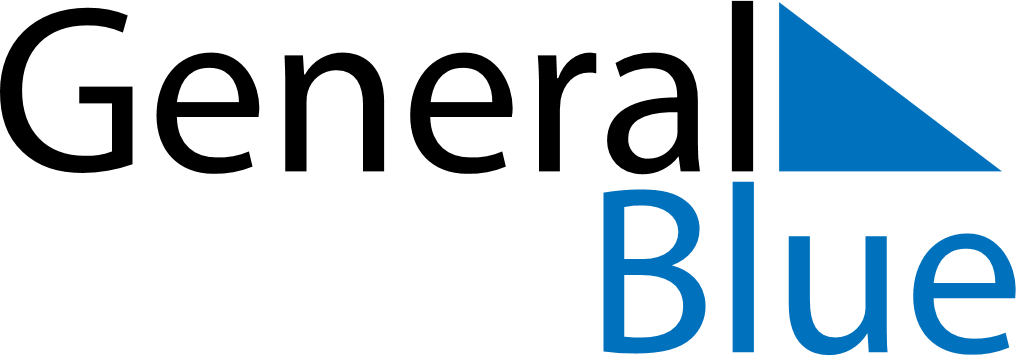 February 2019February 2019February 2019February 2019PhilippinesPhilippinesPhilippinesSundayMondayTuesdayWednesdayThursdayFridayFridaySaturday112Constitution Day34567889Chinese New Year10111213141515161718192021222223Lantern Festival2425262728EDSA Revolution Anniversary